Additional file 3: (a) playable clock poll example for children in stage I; (b) environmental scale paper example for children’s drawing in A3 paper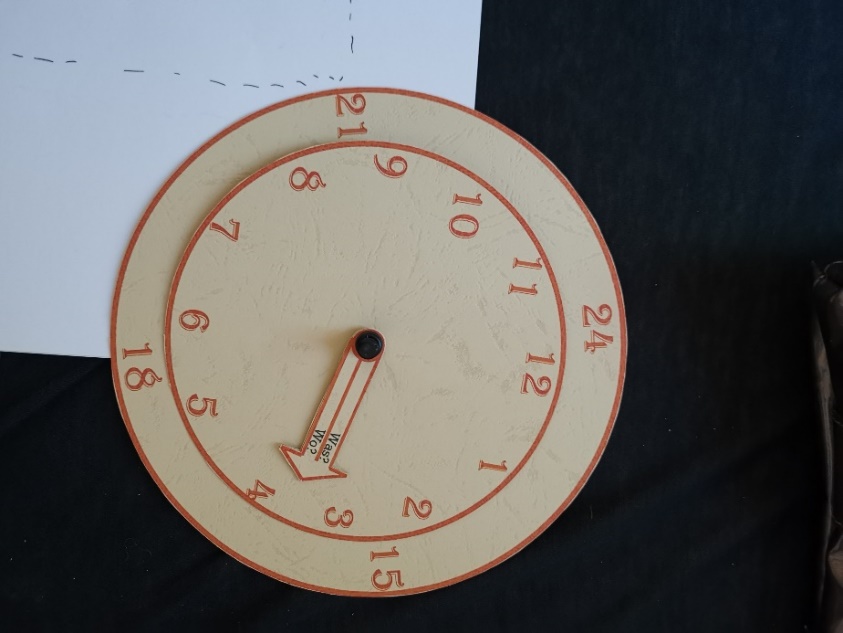 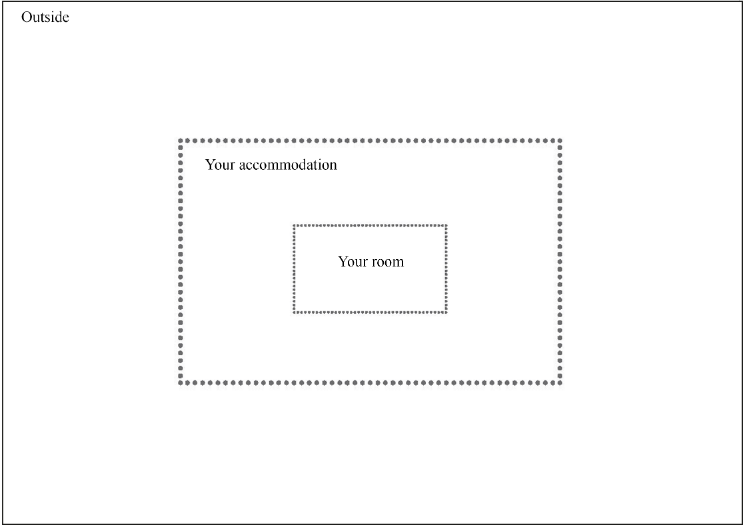 